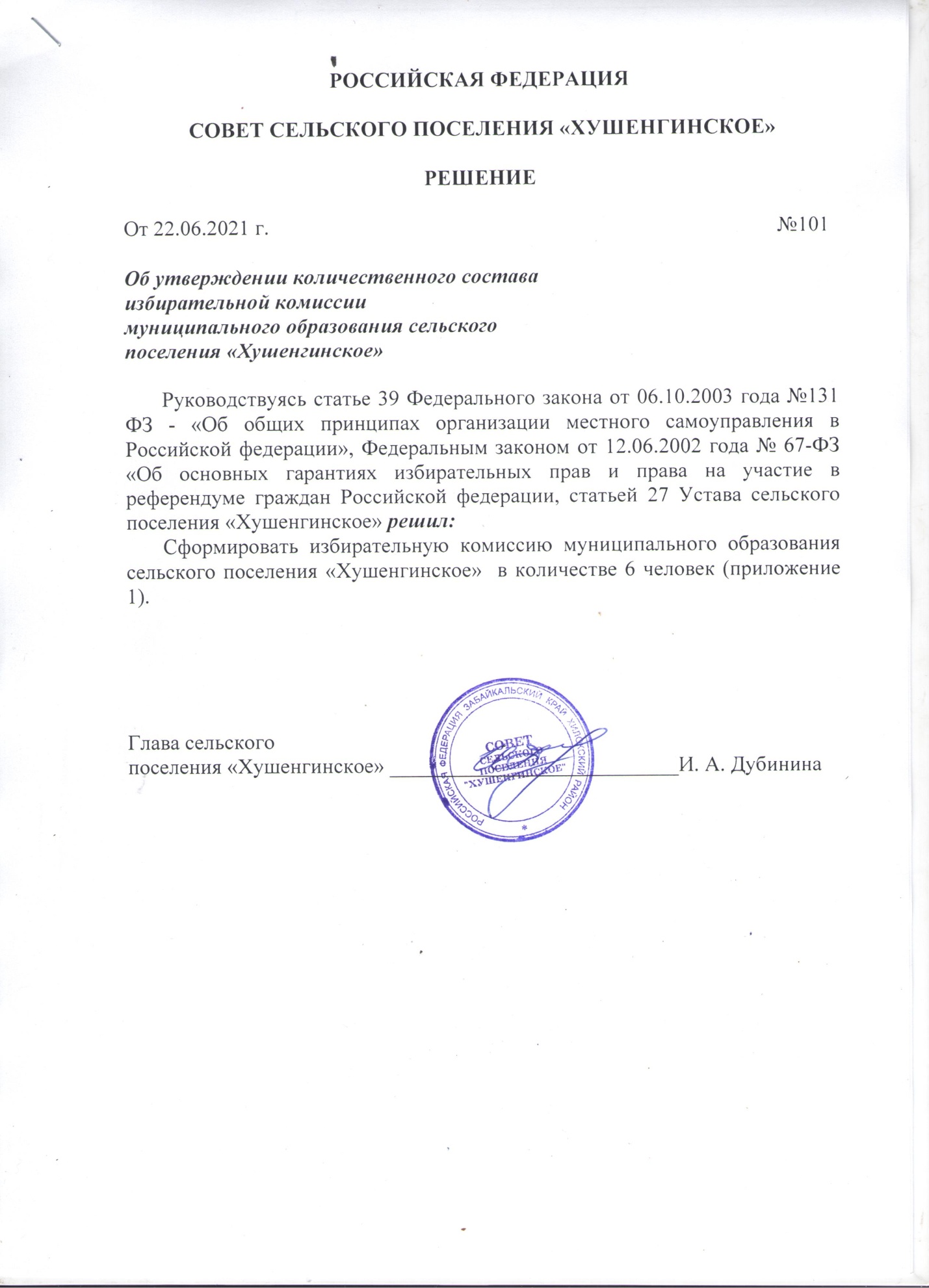 Приложение 1. к решению Совета сельского поселения «Хушенгинское» №101 от 22.06.2021 г. «Об утверждении количественного состава избирательной комиссии муниципального образования сельского поселения «Хушенгинское» № п/пФ.И.О.дата рожденияв качестве кого выдвинут комиссиейместо работы, должностькем выдвинутсведения об образованииявляется ли муниципальным служащимадрес места жительствасерия и номер паспорта1.Хлебникова Ирина Юрьевна21.09.1961СК КСК «Гранит», бухгалтерПолитическая партия «Единая Россия»средне-специальноенетЗабайкальский край, Хилокский район, с. Хушенга, ул. Комсомольская д. 976 09 №452125 выдан 09.02.2010 г.2.Алмазова Лариса Николаевна14.03.1975Временно не работаетПолитическая партия «КПРФ»средне-специальноенетЗабайкальский край, Хилокский район, с. Хушенга, ул. Вокзальная д. 7, кв. 276 20 №119494 выдан 05.06.2020 г.3.Бернадо Елена Викторовна04.04.1971ГУСО БСРЦ «Искра»избирателями сельского поселения «Хушенгинское»высшеенетЗабайкальский край, Хилокский район, с. Хушенга, ул. Пионерская д. 1576 15 №868878 14.04.2016 г.4.Иванова Людмила Павловна13.10.1962Администрация сельского поселения «Хушенгинское», уборщик служебных помещенийизбирателями сельского поселения «Хушенгинское»среднеенетЗабайкальский край, Хилокский район, с. Хушенга, ул. Мостовая д. 3, кв. 276 07 №276155 выдан 10.12.2007 г.5.Шишина Вера Николаевна06.05.1959пенсионеризбирателями сельского поселения «Хушенгинское»высшеенетЗабайкальский край, Хилокский район, с. Хушенга, ул.Комсомольская д. 376 04 №990897, выдан 09.07.2004 г.6.Яковлева Ирина Григорьевна09.04.1945пенсионерполитическая партия «КПРФ»среднеенетЗабайкальский край, Хилокский район, с. Хушенга, ул. Центральная, 14. кв.576 00 №301665, выдан 25.07.2001 г.